VILLAGE DU TIURAI
DU MERCREDI 15 AU SAMEDI 18 JUILLET 2020
MAISON DE LA CULTUREPROGRAMME DES ATELIERS D’INITIATIONTarif par atelier : 500 F /pers. (durée : 1 heure)Tarif de l’atelier « sculpture-gravure » : 1000 F /pers. (durée : 2 heures)*Places limitées à 10 personnes par atelier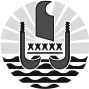  Ministère
de la culture
et de l’environnement,
en charge de l’artisanat Service
de l’artisanat traditionnelMERCREDI 15 JUILLETMERCREDI 15 JUILLETMERCREDI 15 JUILLETMERCREDI 15 JUILLET10h00-11h00Bijouterie traditionnelleConfection d’un collier de départ en coquillagesSalle Mato10h00-11h00CoutureConfection d’une couronne de tête en tissuPagode10h00-11h00Costume de danse et accessoiresConfection d’une coiffe en fibres localesChapiteau10h00-11h00Vannerie Confection d’une fleur en pandanusChapiteau14h00-15h00Bijouterie traditionnelleConfection d’un collier de départ en coquillagesSalle Mato14h00-15h00CouturePeinture sur pareuPaepae a Hiro14h00-15h00Costume de danse et accessoiresRéalisation d’un lei en végétal fleuriChapiteau14h00-15h00Vannerie Confection d’une fleur en pandanusChapiteau14h00-16h00(à partir de 16 ans)Sculpture-Gravure Sculpture d’un tiki en boisPaepae a Hiro16h00-17h00Bijouterie traditionnelleConfection d’un collier de départ en coquillagesSalle Mato16h00-17h00CoutureConfection d’une couronne de tête en tissuPagode16h00-17h00Costume de danse et accessoiresRéalisation d’un lei en végétal fleuriChapiteau16h00-17h00Vannerie Confection d’une fleur en pandanusChapiteauJEUDI 16 JUILLETJEUDI 16 JUILLETJEUDI 16 JUILLETJEUDI 16 JUILLET10h00-11h00Bijouterie traditionnelleConfection d’un collier à base de fibres de cocoSalle Mato10h00-11h00TīfaifaiBâtir un motif sur le tissuPagode10h00-11h00Costume de danse et accessoiresRéalisation d’une fleur en fibres localesChapiteau10h00-11h00Vannerie Tressage d’une étoile en pandanusChapiteau14h00-15h00Bijouterie traditionnelleConfection d’un collier à base de fibres de cocoSalle Mato14h00-15h00TīfaifaiBâtir un motif sur le tissuPagode14h00-15h00Costume de danse et accessoiresConfection d’une couronne de tête à base de fougères et de fleursChapiteau14h00-15h00Vannerie Tressage d’une étoile en pandanusChapiteau14h00-16h00(à partir de 16 ans)Sculpture-Gravure Sculpture d’une tortue en boisPaepae a Hiro16h00-17h00Bijouterie traditionnelleConfection d’un collier à base de fibres de cocoSalle Mato16h00-17h00TīfaifaiBâtir un motif sur le tissuPagode16h00-17h00Costume de danse et accessoiresConfection d’une couronne de tête à base de fougères et de fleursChapiteau16h00-17h00Vannerie Tressage d’une étoile en pandanusChapiteauVENDREDI 17 JUILLETVENDREDI 17 JUILLETVENDREDI 17 JUILLETVENDREDI 17 JUILLET10h00-11h00Bijouterie traditionnelleTressage d'un bracelet en nacreSalle Mato10h00-11h00CouturePeinture sur pareuPaepae a Hiro10h00-11h00Costume de danse et accessoiresRéalisation d’une fleur en fibres localesChapiteau10h00-11h00Vannerie Réalisation d’une fleur en pandanusChapiteau14h00-15h00Bijouterie traditionnelleTressage d'un bracelet en nacreSalle Mato14h00-15h00Couture Réalisation d’un couvercle en tissuPagode14h00-15h00Costume de danse et accessoiresConfection d’un serre-tête végétal fleuriChapiteau14h00-15h00Vannerie Réalisation d’une fleur en pandanusChapiteau14h00-16h00(à partir de 16 ans)Sculpture-Gravure Sculpture d’un tiki en boisPaepae a Hiro16h00-17h00Bijouterie traditionnelleTressage d'un bracelet en nacreSalle Mato16h00-17h00CoutureRéalisation d’un couvercle en tissuPagode16h00-17h00Costume de danse et accessoiresConfection d’un serre-tête végétal fleuriChapiteau16h00-17h00Vannerie Réalisation d’une fleur en pandanusChapiteauSAMEDI 18 JUILLETSAMEDI 18 JUILLETSAMEDI 18 JUILLETSAMEDI 18 JUILLET10h00-11h00Bijouterie traditionnelleConfection d’un bracelet en fil de coton ciré et nacre gravéeSalle Mato10h00-11h00TīfaifaiBâtir un motif sur le tissuPagode10h00-11h00Costume de danse et accessoiresConfection d’une coiffe en fibres localesChapiteau10h00-11h00Vannerie Tressage d’une étoile en feuille de cocotier Chapiteau14h00-15h00Bijouterie traditionnelleConfection d’un bracelet en fil de coton ciré et nacre gravéeSalle Mato14h00-15h00TīfaifaiBâtir un motif sur le tissuPagode14h00-15h00Costume de danse et accessoiresConfection d’une coiffe en fibres localesChapiteau14h00-15h00Vannerie Tressage d’une étoile en feuille de cocotier Chapiteau16h00-17h00Bijouterie traditionnelleConfection d’un bracelet en fil de coton ciré et nacre gravéeSalle Mato16h00-17h00TīfaifaiBâtir un motif sur le tissuPagode16h00-17h00Costume de danse et accessoiresConfection d’une coiffe en fibres localesChapiteau16h00-17h00Vannerie Tressage d’une étoile en feuille de cocotier Chapiteau